T.C.ETİMESGUT KAYMAKAMLIĞIŞEYHŞAMİL İLKOKULU MÜDÜRLÜĞÜ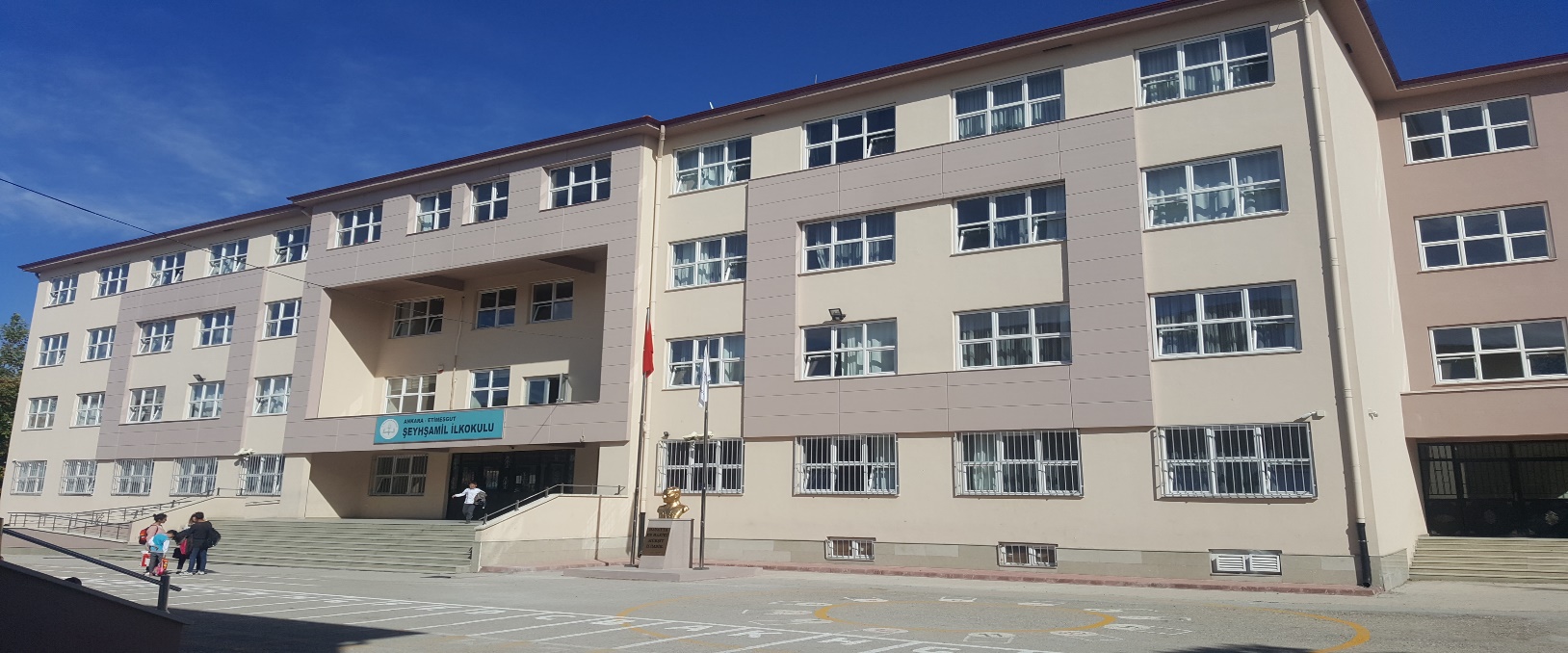 2019-2023 STRATEJİK PLANI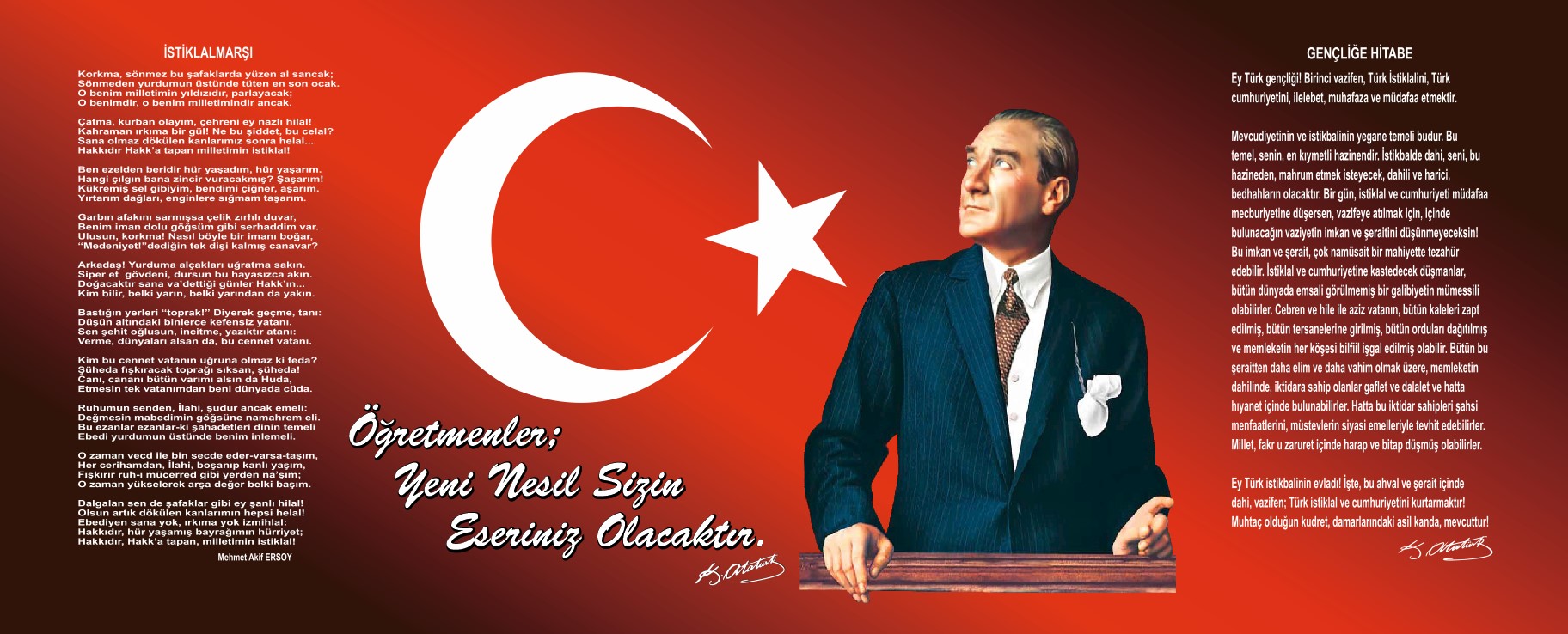 SUNUŞ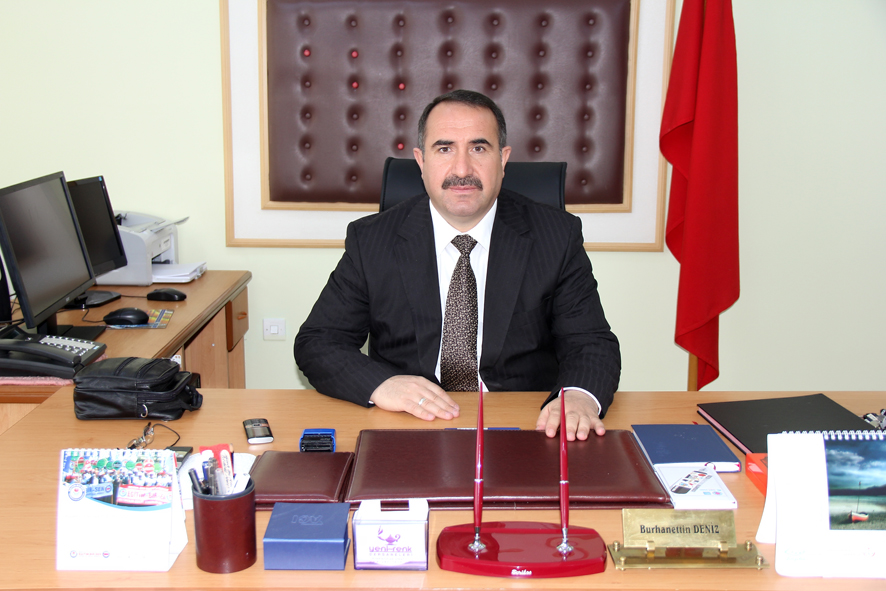        Hızla değişen ve gelişen koşullarla birlikte yönetim anlayışı da değişmektedir. Kamu yönetimde yönetiminde katılımcılık, şeffaflık ve hesap verebilirlik, kaynakların etkin verimli kullanılması ilkelerinin ön plana çıkması stratejik planlamanın gündeme gelmesine, kamu  yönetiminde paradigmaların değişmesine yol açmıştır.                   Okulumuz, daha iyi bir eğitim seviyesine ulaşmak düşüncesiyle sürekli yenilenmeyi ve kalite kültürünü kendisine ilke edinmeyi amaçlamaktadır.         Kalite kültürü oluşturmak için eğitim ve öğretim başta olmak üzere insan kaynakları ve kurumsallaşma, sosyal faaliyetler,  alt yapı, toplumla ilişkiler ve kurumlar arası ilişkileri kapsayan 2019-2023 stratejik planı hazırlanmıştır.          Bizler çağa uyum sağlamış, çağı yönlendiren nesiller yetiştirmek için kurulan okulumuz, geleceğimiz teminatı olan öğrencilerimizi daha iyi imkânlarla yetiştirip, düşünce ufku ve yenilikçi ruhu açık Türkiye Cumhuriyeti’nin çıtasını daha yükseklere taşıyan bireyler olması için öğretmenleri ve idarecileriyle özverili bir şekilde tüm azmimizle çalışmaktayız.           Şeyhşamil İlkokulu olarak en büyük amacımız yalnızca mezun nesiller yetiştirmek değil, girdikleri her türlü ortamda çevresindekilere ışık tutan, hayata hazır, hayatı aydınlatan, bizleri daha da ileriye götürecek nesiller yetiştirmektir. İdare ve öğretmen kadrosuyla bizler çağa ayak uydurmuş, yeniliklere açık, Türkiye Cumhuriyeti’ni daha da yükseltecek nesiller yetiştirmeyi ilke edinmiş bulunmaktayız.                       Şeyhşamil İlkokulu Stratejik Planı (2019-2023)’de belirtilen amaç ve hedeflere ulaşmamızın okulumuzun gelişme ve kurumsallaşma süreçlerine önemli katkılar sağlayacağına inanmaktayız.Etkin, esnek ve etkili bir yönetim anlayışının oluşturulması için saydamlık, katılımcılık, hesap verebilirlik, etkenlik, etkililik, kalite gibi araç, ilke ve kavramlardan yararlanılması zorunluluk haline gelmiştir. Kaynakların stratejik önceliklerle yönlendirilebilmesi için stratejik planlama temel araç olmuştur. Planın hazırlanmasında emeği geçen bütün personelime teşekkür ederim.									                                                                                    Burhanettin DENİZ									                             	                                                      Okul  MüdürüİçindekilerSUNUŞ	………………………………………………………………………………………………………………………………………………………………………………………………………………….............3İÇİNDEKİLER……………………………………………………………………………………………………………………………………………………………………………………………………………………..4BÖLÜM I: GİRİŞ ve PLAN HAZIRLIK SÜRECİ……………………………………………………………………………………………………………………………………………………................7BÖLÜM II: DURUM ANALİZİ……………………………………………………………………………………………………………………………………………………………………………8	Okulun Kısa Tanıtımı ………………………………………………………………………………………………………………………………………………………………………….8	Okulunu Mevcut Durumu:Temel İstatistikler……………………………………………………………………………………………………………………………………..9	PAYDAŞ ANALİZİ……………………………………………………………………………………………………………………………………………………………………………….16	GZFT (Güçlü, Zayıf, Fırsat, Tehdit) Analizi………………………………………………………………………………………………………………………………………….24	Gelişim ve Sorun Alanları………………………………………………………………………………………………………………………………………………………………….30BÖLÜM III: MİSYON, VİZYON VE TEMEL DEĞERLER………………………………………………………………………………………………………………………………………33	MİSYONUMUZ………………………………………………………………………………………………………………………………………………………………………………….33	VİZYONUMUZ…………………………………………………………………………………………………………………………………………………………………………………..33	TEMEL DEĞERLERİMİZ………………………………………………………………………………………………………………………………………………………………………33BÖLÜM IV: AMAÇ, HEDEF VE EYLEMLER………………………………………………………………………………………………………………………………………………………34	TEMA I: EĞİTİM VE ÖĞRETİME ERİŞİM……………………………………………………………………………………………………………………………………………..35TEMA II: EĞİTİM VE ÖĞRETİMDE KALİTENİN ARTIRILMASI………………………………………………………………………………………………………………35TEMA III: KURUMSAL KAPASİTE………………………………………………………………………………………………………………………………………………………37V. BÖLÜM: MALİYETLENDİRME……………………………………………………………………………………………………………………………………………………………………40VI. BÖLÜM: İZLEME VE DEĞERLENDİRME ……………………………………………………………………………………………………..41BÖLÜM I: GİRİŞ ve PLAN HAZIRLIK SÜRECİ2019-2023 dönemi stratejik plan hazırlanması süreci Üst Kurul ve Stratejik Plan Ekibinin oluşturulması ile başlamıştır. Ekip tarafından oluşturulan çalışma takvimi kapsamında ilk aşamada durum analizi çalışmaları yapılmış ve durum analizi aşamasında paydaşlarımızın plan sürecine aktif katılımını sağlamak üzere paydaş anketi, toplantı ve görüşmeler yapılmıştır. Durum analizinin ardından geleceğe yönelim bölümüne geçilerek okulumuzun amaç, hedef, gösterge ve eylemleri belirlenmiştir. Çalışmaları yürüten ekip ve kurul bilgileri altta verilmiştir.STRATEJİK PLAN ÜST KURULUBÖLÜM II: DURUM ANALİZİDurum analizi bölümünde okulumuzun mevcut durumu ortaya konularak neredeyiz sorusuna yanıt bulunmaya çalışılmıştır. Bu kapsamda okulumuzun kısa tanıtımı, okul künyesi ve temel istatistikleri, paydaş analizi ve görüşleri ile okulumuzun Güçlü Zayıf Fırsat ve Tehditlerinin (GZFT) ele alındığı analize yer verilmiştir. Şeyh Şamil İlköğretim Okulu 08.04.1975 tarihinde Eryaman Köyü’nde, Eryaman Durağı İlkokulu adı altında üç derslikli olarak eğitime başlamıştır. Ocak 1978 tarihinde okulun bulunduğu semtin ismi topçu mahallesi olarak değiştirildiğinden okulun ismi de Topçu İlkokulu olarak değiştirilmiştir. Zamanla öğrenci yoğunluğunun artmasından ve okulun fiziki bakımdan yetersiz kalmasından dolayı Milli eğitim Bakanlığı tarafından 19 Eylül 1990 tarihinde yirmi bir derslikli yeni binasına taşınmış ve Şeyh Şamil İlköğretim Okulu ismi ile normal öğretim sisteminde eğitim hizmetlerine devam etmiştir. Okulumuz İl Milli Eğitim Müdürlüğünün 01.03.2006 tarih ve 311/601 sayılı olurları ile 2006- 2007 Eğitim Öğretim yılından itibaren ikili öğretime geçerek hizmet vermeye devam etmektedir.  Çıkan yasa ile 2012 yılında okulun ismi Şeyhşamil İlkokulu olarak değiştirilmiştir. Okulumuzun bahçesine ek bina inşa edilmesinden sonra; 2016-2017 Eğitim- Öğretim yılı itibarıyla normal eğitim öğretime başlamıştır. Okulumuz 6000 m2 lik alan içine kurulmuştur. 6 anasınıfı, 44 ilkokul dersliği, 1 Z kütüphane 1 Akıl Oyunları Sınıfı 1 Yaşam Beceriler Atölyesi, 1 Spor Atölyesi, 1 Görsel Sanatlar ve Ahşap Atölyesi ve 2 çok amaçlı salonda 3 idareci, 62 öğretmen, 6 hizmetli, 1 memur, 2 güvenlik görevlisi ile hizmet vermektedir.                    Tüm sınıflarımızda internet ağı mevcut olup sınıflarımızda projeksiyon makinesi var. Sınıflarımız eğitim ve öğretimde teknoloji etkin bir şekilde kullanılmaktadır. Sınıf mevcutlarımız ideal sayıdadır. Eğitim öğretimde sosyal kültürel, sanatsal faaliyetleri ve spor faaliyetlerine de yer verilmektedir. Öğrencilerimize yönelik Halk Oyunları kursu vardır. Okulumuzda Sosyal Platform, Başkent Üniversitesi ve İlçe Milli Eğitim Müdürlüğümüz işbirliğinde 460 öğrenciye İngilizce kursu verilmektedir. Hayat Boyu Öğrenme kapsamında velilerimize yönelik Kuran Kerim Okuma, Elişi, Dikiş-nakış ve Okuma yazma kursları düzenlenmektedir.    Okulun Mevcut Durumu: Temel İstatistiklerTemel Bilgiler Tablosu- Okul Künyesi Çalışan BilgileriOkulumuzun çalışanlarına ilişkin bilgiler altta yer alan tabloda belirtilmiştir.Çalışan Bilgileri TablosuOkulumuz Bina ve Alanları	Okulumuzun binası ile açık ve kapalı alanlarına ilişkin temel bilgiler altta yer almaktadır.Okul Yerleşkesine İlişkin Bilgiler Sınıf ve Öğrenci Bilgileri	Okulumuzda yer alan sınıfların öğrenci sayıları alttaki tabloda verilmiştir.Donanım ve Teknolojik KaynaklarımızTeknolojik kaynaklar başta olmak üzere okulumuzda bulunan çalışır durumdaki donanım malzemesine ilişkin bilgiye alttaki tabloda yer verilmiştir.Teknolojik Kaynaklar TablosuGelir ve Gider BilgisiOkulumuzun genel bütçe ödenekleri, okul aile birliği gelirleri ve diğer katkılarda dâhil olmak üzere gelir ve giderlerine ilişkin son üç yıl gerçekleşme bilgileri alttaki tabloda verilmiştir.PAYDAŞ ANALİZİŞeyhşamil İlkokulu Stratejik Planlama Ekibi olarak 06/02/2019 tarihinde toplanarak mevcut durumu analizi yapmak için 150 veli,53 öğretmen, 90 öğrenci (4.sınıf) ve çalışanlara anket dağıtılarak değerlendirme yapılacağı kararlaştırılmıştır.	Yapılan anket ve GZFT’ler üzerinde değerlendirmeler sonucunda aşağıdaki sonuçlara ulaşılmıştır.GZFT (GÜÇLÜ, ZAYIF, FIRSAT, TEHDİTLER) GZFT ‘den alınan yüzdelik dilimler ise şöyledir;GZFT’den de görüleceği gibi paydaşlarımız; Okulumuz öğretmenleri arasında sosyal ilişkilerin iyi olduğu,Okul idaresinin iletişime açık olduğuMesleğini özveri ile yapan öğretmenlerin var olmasıİki adet güvenlik görevlisinin bulunmasıÖğretmenlerimizin çocuklarla yakından ilgileniyor olmasıÖğretmenlerimizin mesleki yönden kuvvetli görünmeleriOkulumuzun temizliğinden memnun olmalarıOkulumuzun güvenli olmasıSosyal ve kültürel etkinliklerin çok olmasıZ kütüphanenin açılıyor olmasıAkıl oyunları sınıfının olmasıÇevre koruma ve geri dönüşüme yönelik çalışmaların yapılmasıÖğrenci sayısının az olmasıOkul bahçemizin yeterli büyüklükte olması,Olumlu ve güçlü yanlarımız olarak ortaya çıkmıştır; ancak Spor alanlarının yetersizliğiVeli sosyo ekonomik kültürel düzeyinin olumsuz etkisi,Materyal eksikliği ve teknik donanım eksikliğiBahçede yeterli oyun alanlarının olmamasıTuvaletlerin temiz olmamasıSosyal kültürel faaliyetlerin yeterli görülmemesi,Çevre düzenlemesi yetersizliğiSportif faaliyet ve turnuvaların yetersizliğiGüvenlik hizmetleri yetersizliği (Yaka kartı hizmetlerindeki aksaklıklar)Akıllı tahtanın olmamasıKantinde sağlıksız yiyeceklerin olmasıProjeksiyonların bozuk olmasıTuvaletlerde peçete olmaması,gibi olumsuz ve eksik yönlerimiz de belirtilmiştir.(bknz.GZFT)ANKET SONUÇLARI:Yapılan anket sonuçlarımıza göre;Öğrenci Anketi SonuçlarıÖğrencilerimizin kendilerini okulda kendilerini güvende hissettikleri,Derslerde konuya uygun araç, gereç kullanılması,Öğretmenlerle ihtiyaç duyduklarında rahatlıkla görüşebildiklerini ve öğretmenlerin yeniliğe açık olduklarını,Teneffüslerde ihtiyaçlarını giderebildikleriniOkulumuzun rehberlik servisine güvendikleriniOkulumuzda sanatsal ve kültürel faaliyetlerin düzenlendiğiÖğretmen Anketi Sonuçları:Yöneticilerin okulun vizyonunu, stratejilerini, iyileştirmeye açık olduklarının belirtilmesiKendilerini okulun değerli bir üyesi olarak gördüklerininOkulumuzda alınan kararların çalışanların katılımıyla alındığını,Kurumdaki tüm duyuruların çalışanlara zamanında iletildiğini Alanına ilişkin değişim ve gelişmeleri takip ettiğini,Yöneticilerimizin yaratıcı ve yenilikçi düşünceleri teşvik ettiğiniÇalıştığı okulun kendilerini geliştirme imkanı verdiğiniOkulumuzda yerelde ve toplum üzerinde olumlu etki bırakacak çalışmalar yapıldığınıOkulumuzda öğretmenler arasında ayrım yapılmadığınıVeli Anketi Sonuçları:Çocuklarının okulunu sevdiğini ve öğretmenleri ile iyi anlaştığını düşünüyorÖğretmenlerin yeniliğe açık olarak derslerin işlenişinde çeşitli yöntemleri kullandığınıOkul idaresi tarafından zamanında bilgilendirildiklerini,İhtiyaç duyduklarında okul çalışanları ile rahatlıkla görüşebildikleriniE-okul sayfasını takip edebildikleriniRehberlik hizmetlerinden faydalanabildiklerini olumlu görüş olarak anket sonuçlarında yüzdelik değerleri yüksek olarak çıkmıştır.Ancak;ÖĞRENCİLER-Okul kantininde satılan malzemelerin sağlıklı olmadığı (%47)ÖĞRETMEN-Öğretmen anketinden çıkan sonuçlara göre %50’nin altında değer alan olumsuz görüş çıkmamıştır.VELİ-Veli anketinden çıkan sonuçlara göre %50 ‘nin altında değer alan olumsuz görüş çıkmamıştır.(Bknz. Anket sonuçları)GZFT (GÜÇLÜ, ZAYIF, FIRSAT, TEHDİT) ANALİZİ Okulumuzun temel istatistiklerinde verilen okul künyesi, çalışan bilgileri, bina bilgileri, teknolojik kaynak bilgileri ve gelir gider bilgileri ile paydaş anketleri sonucunda ortaya çıkan sorun ve gelişime açık alanlar iç ve dış faktör olarak değerlendirilerek GZFT tablosunda belirtilmiştir. Dolayısıyla olguyu belirten istatistikler ile algıyı ölçen anketlerden çıkan sonuçlar tek bir analizde birleştirilmiştir.Kurumun güçlü ve zayıf yönleri donanım, malzeme, çalışan, iş yapma becerisi, kurumsal iletişim gibi çok çeşitli alanlarda kendisinden kaynaklı olan güçlülükleri ve zayıflıkları ifade etmektedir ve ayrımda temel olarak okul müdürü/müdürlüğü kapsamından bakılarak iç faktör ve dış faktör ayrımı yapılmıştır. İÇSEL FAKTÖRLER GÜÇLÜ YÖNLERZAYIF YÖNLERDIŞSAL FAKTÖRLER Politik FaktörlerEkonomik FaktörlerSosyal FaktörlerTeknolojik FaktörlerEtik /yasal kurallarEkolojik FaktörlerGELİŞİM VE SORUN ALANLARIGelişim ve Sorun AlanlarımızBÖLÜM III: MİSYON, VİZYON VE TEMEL DEĞERLEROkul Müdürlüğümüzün Misyon, vizyon, temel ilke ve değerlerinin oluşturulması kapsamında öğretmenlerimiz, öğrencilerimiz, velilerimiz, çalışanlarımız ve diğer paydaşlarımızdan alınan görüşler, sonucunda stratejik plan hazırlama ekibi tarafından oluşturulan Misyon, Vizyon, Temel Değerler; Okulumuz üst kurulana sunulmuş ve üst kurul tarafından onaylanmıştır.MİSYONUMUZ   Düşünme, anlama, araştırma ve sorun çözme yetkinliği gelişmiş; bilgi toplumunun gerektirdiği bilgi ve becerilerle donanmış; millî kültürü ve insanlığın ve demokrasinin evrensel değerlerini içselleştirmiş;  iletişime ve paylaşıma açık, sanatsal duyarlılığı ve becerisi gelişmiş; öz güveni, öz saygısı, hak, adalet ve sorumluluk bilinci yüksek; gayretli, girişimci, yaratıcı, yenilikçi, barışçı, sağlıklı ve mutlu bireylerin yetişmesine ortam ve imkân sağlamaktır.VİZYONUMUZ  Hayata hazır, sağlıklı ve mutlu bireyler yetiştiren bir kurum olmak.TEMEL DEĞERLERİMİZ 1) İnsan			            6) Bilimsellik ve Gerçekçilik2) Çevre				7) Sevgi, Saygı ve Ulusal Temel Ahlak Kuralları3) Özgüven ve Liderlik4) Açıklık ve Demokratlık5) Katılımcılık ve PaylaşımcılıkBÖLÜM IV: AMAÇ, HEDEF VE EYLEMLERTEMA I: EĞİTİM VE ÖĞRETİME ERİŞİMStratejik Amaç 1.Velilerin öğrenci eğitimi üzerindeki olumlu etkilerinin arttırılmasıStratejik Hedef 1.1.Velilerin eğitim sürecine daha fazla dahil edilerek öğrenci başarısında öğretmenle olan işbirliğinin kuvvetlenmesini sağlayacak etkinlikler yapılacak.Performans Göstergeleri EylemlerTEMA II: EĞİTİM VE ÖĞRETİMDE KALİTENİN ARTIRILMASIStratejik Amaç 2Öğretmenlerin kendilerini geliştirmeye yönelik okul atmosferinin oluşturulmasıStratejik Hedef 2.1.Öğretmenlerin kendilerini geliştirmeye yönelik okul atmosferinin oluşturulmasını amaçlayan etkinlik, hizmet içi faaliyetler planlanacakPerformans Göstergeleri EylemlerTEMA III: KURUMSAL KAPASİTEStratejik Amaç 3: Eğitim ve öğretim faaliyetlerinin daha nitelikli olarak verilebilmesi için okulumuzun kurumsal kapasitesi güçlendirilecektir. Stratejik Hedef 3.1. Öğretim faaliyetlerinin niteliğini arttırmaya yönelik teknolojik imkanların kullanımının arttırılmasına yönelik çalışmalar planlanacakPerformans GöstergeleriEylemlerStratejik Hedef 3.2 Okulun sosyal, kültürel, sanatsal ve sportif faaliyet alanlarının geliştirilmesi.Performans GöstergeleriEylemlerStratejik Hedef 3.3Okul sağlığı ve hijyen konusunda memnuniyet anketlerinde çıkan eksikliklerin giderilmesi, hijyen konusunda öğrenci eğitimlerinin artmasıPerformans GöstergeleriEylemlerV. BÖLÜM: MALİYETLENDİRME2019-2023 Stratejik Planı Faaliyet/Proje Maliyetlendirme TablosuVI. BÖLÜM: İZLEME VE DEĞERLENDİRMEOkulumuz Stratejik Planı izleme ve değerlendirme çalışmalarında 5 yıllık Stratejik Planın izlenmesi ve 1 yıllık gelişim planın izlenmesi olarak ikili bir ayrıma gidilecektir. Stratejik planın izlenmesinde 6 aylık dönemlerde izleme yapılacak denetim birimleri, il ve ilçe millî eğitim müdürlüğü ve Bakanlık denetim ve kontrollerine hazır halde tutulacaktır.Yıllık planın uygulanmasında yürütme ekipleri ve eylem sorumlularıyla aylık ilerleme toplantıları yapılacaktır. Toplantıda bir önceki ayda yapılanlar ve bir sonraki ayda yapılacaklar görüşülüp karara bağlanacaktır. Üst Kurul BilgileriÜst Kurul BilgileriEkip BilgileriEkip BilgileriAdı SoyadıUnvanıAdı SoyadıUnvanıBurhanettin DENİZMüdürAli ALKIRMüdür YardımcısıAyhan DEMİRMüdür YardımcısıAslıhan YILMAZRehber ÖğretmeniAyşe DEĞİRMENCİRehber ÖğretmeniŞefika UZUN ÖZYURTOkul Öncesi ÖğretmeniElçim ÇEBİNOĞLUSınıf ÖğretmeniBanu ULUSOYİngilizce Öğretmeni.Nuray IŞIKSınıf ÖğretmeniÜnzüle KURTSınıf Öğretmeni.Derya ÇULHAOkul Aile Başkanı.Melika ÇAMSınıf Öğretmeni.Sebahat ÖZDEMİROkul Aile Birliği Başkan YrdımcısıHatice ŞAHİN BAĞÇİVANSınıf Öğretmeni.Figen YILDIZVeliİli:ANKARA.İli:ANKARA.İli:ANKARA.İli:ANKARA.İlçesi:ETİMESGUTİlçesi:ETİMESGUTİlçesi:ETİMESGUTİlçesi:ETİMESGUTAdres: Topçu Mah. 1501. Cad. No: 23 Etimesgut Topçu Mah. 1501. Cad. No: 23 Etimesgut Topçu Mah. 1501. Cad. No: 23 Etimesgut Coğrafi Konum Coğrafi Konum https://www.google.com/maps/place/Şeyhşamil+İlkokulu/@39.954187,https://www.google.com/maps/place/Şeyhşamil+İlkokulu/@39.954187,Telefon Numarası: 0312 260 84 050312 260 84 050312 260 84 05Faks Numarası:Faks Numarası:0312 260 84 210312 260 84 21e- Posta Adresi:887673@meb.K.12.tr.887673@meb.K.12.tr.887673@meb.K.12.tr.Web sayfası adresi:Web sayfası adresi:http://ei.meb.k12.tr/http://ei.meb.k12.tr/Kurum Kodu:887673887673887673Öğretim Şekli:Öğretim Şekli:Tam Gün (Tam Gün/İkili Eğitim)Tam Gün (Tam Gün/İkili Eğitim)Okulun Hizmete Giriş Tarihi : 19.09.1990Okulun Hizmete Giriş Tarihi : 19.09.1990Okulun Hizmete Giriş Tarihi : 19.09.1990Okulun Hizmete Giriş Tarihi : 19.09.1990Toplam Çalışan SayısıToplam Çalışan Sayısı7474Öğrenci Sayısı:Kız520520Öğretmen SayısıKadın5454Öğrenci Sayısı:Erkek578578Öğretmen SayısıErkek1111Öğrenci Sayısı:Toplam10981098Öğretmen SayısıToplam6565Derslik Başına Düşen Öğrenci SayısıDerslik Başına Düşen Öğrenci SayısıDerslik Başına Düşen Öğrenci Sayısı24Şube Başına Düşen Öğrenci SayısıŞube Başına Düşen Öğrenci SayısıŞube Başına Düşen Öğrenci Sayısı24Öğretmen Başına Düşen Öğrenci SayısıÖğretmen Başına Düşen Öğrenci SayısıÖğretmen Başına Düşen Öğrenci Sayısı24Şube Başına 30’dan Fazla Öğrencisi Olan Şube SayısıŞube Başına 30’dan Fazla Öğrencisi Olan Şube SayısıŞube Başına 30’dan Fazla Öğrencisi Olan Şube Sayısı-Öğrenci Başına Düşen Toplam Gider MiktarıÖğrenci Başına Düşen Toplam Gider MiktarıÖğrenci Başına Düşen Toplam Gider Miktarı TLÖğretmenlerin Kurumdaki Ortalama Görev SüresiÖğretmenlerin Kurumdaki Ortalama Görev SüresiÖğretmenlerin Kurumdaki Ortalama Görev Süresi6 saatUnvan*ErkekKadınToplamOkul Müdürü ve Müdür Yardımcısı3-3Sınıf Öğretmeni73239Branş Öğretmeni-44Rehber Öğretmen123Anasınıfı öğretmeni-88İdari Personel1-1Yardımcı Personel167Güvenlik Personeli-22Özel Eğitim Sınıfı Personeli66Destek Eğitim Sınıfı Personeli11Toplam Çalışan Sayıları136174İl:AnkaraAnkaraŞeyhşamil İlkokuluŞeyhşamil İlkokuluŞeyhşamil İlkokuluŞeyhşamil İlkokuluŞeyhşamil İlkokuluŞeyhşamil İlkokuluŞeyhşamil İlkokuluŞeyhşamil İlkokuluŞeyhşamil İlkokuluŞeyhşamil İlkokuluŞeyhşamil İlkokuluİlçe:EtimesgutEtimesgut19/02/201919/02/201919/02/201919/02/201919/02/201919/02/201919/02/201919/02/201919/02/201919/02/201919/02/2019PERSONEL HİZMET SÜRELERİ ÇİZELGESİPERSONEL HİZMET SÜRELERİ ÇİZELGESİPERSONEL HİZMET SÜRELERİ ÇİZELGESİPERSONEL HİZMET SÜRELERİ ÇİZELGESİPERSONEL HİZMET SÜRELERİ ÇİZELGESİPERSONEL HİZMET SÜRELERİ ÇİZELGESİPERSONEL HİZMET SÜRELERİ ÇİZELGESİPERSONEL HİZMET SÜRELERİ ÇİZELGESİPERSONEL HİZMET SÜRELERİ ÇİZELGESİPERSONEL HİZMET SÜRELERİ ÇİZELGESİPERSONEL HİZMET SÜRELERİ ÇİZELGESİPERSONEL HİZMET SÜRELERİ ÇİZELGESİPERSONEL HİZMET SÜRELERİ ÇİZELGESİPERSONEL HİZMET SÜRELERİ ÇİZELGESİÖğretmenlik Hizmet SüresiÖğretmenlik Hizmet SüresiHizmet SüresiEmeklilik
Hizmet SüresiEmeklilik
Hizmet SüresiSıraAdıSoyadıÖğreminiGöreviÖğretmenlik Hizmet SüresiÖğretmenlik Hizmet SüresiHizmet SüresiEmeklilik
Hizmet SüresiEmeklilik
Hizmet SüresiSıraAdıSoyadıÖğreminiGöreviGünAyYılGünAyYılGünAyYıl1KEMALÇELEBİLisansÖğretmen1663218932189322KADRİYEATEŞÖnlisansÖğretmen2843128431284313ALİALKIRLisansMüdür Yard2462924232248314BELMACİVELEKLisansÖğretmen271079679675ÜNZÜLEKURTLisansÖğretmen2462524625246256SERDAR YETİŞÇİMENLisansÖğretmen1142411025114247YADİKARYALÇINKAYALisansÖğretmen9112491124911248ÇOLPANYILDIZLisansÖğretmen2811242811242811249GALİPATALAYLisansÖğretmen2542451252462410TAYYİBEATALAYLisansÖğretmen22112422112422112411ZEHRAİŞLERLisansÖğretmen31123311233112312NURHANO.  ŞİMŞEKLisansÖğretmen35223522352213GÜLCANÜNALLisansÖğretmen21222122212214ALİ FUATERYAŞARLisansÖğretmen05220923052315MEHLİKAÇAMLisansÖğretmen26421264212642116OKANBEGGİLisansÖğretmen78217922752217YEŞİMÖZTÜRKLisansÖğretmen121121290262902618EMİNEÖZDEMİRLisansÖğretmen79217921792119MEHMETYILDIRIMLisansÖğretmen6821642211102320NURGÜLTEMURLisansn Öğretmen87218721872121HAVVA BERRİNARUSOĞLULisansÖğretmen2310212310212812722HATİCECENGİZLisansÖğretmen13921139211392123FATMA DİDEMÖZTÜRKLisansÖğretmen24112024112024112024ZÜHREGÜLEYLisansÖğretmen92209220922025SELVİNAZFELEKLisansÖğretmen17112017112017112026AYŞEDEĞİRMENCİLisansÖğretmen23320233202332027MERALÖZTÜRKLisansÖğretmen25102025102025102028ZEHRA ÖZLEMANAKLILisansÖğretmen1692015920782729AYŞEYALÇINLisansÖğretmen16420164201642030BURHANETTİN DENİZLisansMüdür1592208002808002831SEVGİYILDIZLisansÖğretmen29111829111829111832EROLDEMİRKAPILisansÖğretmen19018194191941933NAİMEALMALILisansÖğretmen14180418041834HATİCEŞAHİN BAĞÇİVANLisansÖğretmen49184918491835ADNANGÖKDAĞLisansÖğretmen15018154191501836YASEMİNAYAN YEŞİLYURTLisansÖğretmen64186418641837ELÇİMÇEBİNOĞLUY.LisansÖğretmen28218282182821838SİBELCANBEK GÜVENLisansÖğretmen22818228182281839BANUULUSOYLisansÖğretmen12517125171251740SENEMMERTY.LisansÖğretmen26916269162691641NURAYIŞIKLisansÖğretmen28316283162831642BİNNURDİNÇLisansÖğretmen13015130151301543PINARDALGALILisansÖğretmen85158515851544AYHANDEMİRY.LisansMüdür Yard85148515441545MELEK EDAKARAKAŞ DURMAZLisansÖğretmen18714187141871446NALANKASAPLisansÖğretmen28111228111228111247ŞEFİKAUZUN ÖZYURTLisansÖğretmen2991229912151348NAZİFEKÖSELisansÖğretmen1911101911101811149ASLIHANYILMAZLisansÖğretmen21110211102111050AYŞE GÜLZENGİNLisansÖğretmen13101310131051ZUHALERDAL KOÇAKLisansÖğretmen132913291121352ZEYNEPCANBOLATLisansÖğretmen18081808180853RUKİYEŞİMŞEKLisansÖğretmen26382638581054AYSUYİĞİTLisansÖğretmen85585585555SİBELSANLisansÖğretmen19451945194556EBRUDOĞAN TUĞRALLisansÖğretmen19931993199357BETÜLAYTEKİN BULUTLisansÖğretmen17921792179258AYŞENUR MERVEYILMAZLisansÖğretmen11151115111559ÇİĞDEMATEŞİlköğretimHizmetli00014214260MUSTAFA ALİDUMANLisansMemur0001358135861EBRUTOPAKLisansÜcretli Öğt 0ÖZEL EĞİTİM  SINIFIÖZEL EĞİTİM  SINIFIÖZEL EĞİTİM  SINIFIÖZEL EĞİTİM  SINIFIÖZEL EĞİTİM  SINIFIÖZEL EĞİTİM  SINIFI62HATİCEUĞURAY YÜCEBAŞLisansÜcretli Öğt0ÖZEL EĞİTİM SINIFIÖZEL EĞİTİM SINIFIÖZEL EĞİTİM SINIFIÖZEL EĞİTİM SINIFIÖZEL EĞİTİM SINIFIÖZEL EĞİTİM SINIFI63GÖRDEYSARILisansÜcretli  Öğt0ÖZEL EĞİTİM  SINIFIÖZEL EĞİTİM  SINIFIÖZEL EĞİTİM  SINIFIÖZEL EĞİTİM  SINIFIÖZEL EĞİTİM  SINIFIÖZEL EĞİTİM  SINIFI64SEMRAKOÇLisansÜcretli Öğt0ÖZEL EĞİTİM  SINIFIÖZEL EĞİTİM  SINIFIÖZEL EĞİTİM  SINIFIÖZEL EĞİTİM  SINIFIÖZEL EĞİTİM  SINIFIÖZEL EĞİTİM  SINIFI65ÖZGEAKKAYALisansGörevlendirme0ANASINIFIANASINIFIANASINIFIANASINIFIANASINIFIANASINIFI66SERPİLDEMİRYÜREKLisansGöerevlendirme0ANASINIFIANASINIFIANASINIFIANASINIFIANASINIFIANASINIFI67SEVİL ÇELİKLisansGörevlendirme0ANASINIFIANASINIFIANASINIFIANASINIFIANASINIFIANASINIFI68DİLEKNACAKLisansİşçi0YARDIMCI PERSONELYARDIMCI PERSONELYARDIMCI PERSONELYARDIMCI PERSONELYARDIMCI PERSONELYARDIMCI PERSONEL69BİRCANATARLisansGörevlendirme0DESTEK EĞİTİM SINIFIDESTEK EĞİTİM SINIFIDESTEK EĞİTİM SINIFIDESTEK EĞİTİM SINIFIDESTEK EĞİTİM SINIFIDESTEK EĞİTİM SINIFIOkul Bölümleri Okul Bölümleri Özel AlanlarVarYokOkul Kat Sayısı                 A-BLOK                                           B-BLOK32Çok Amaçlı SalonVarDerslik Sayısı44Çok Amaçlı SahaYOKDerslik Alanları (m2)50Z-KütüphaneVARKullanılan Derslik Sayısı44Fen LaboratuvarıYOKŞube Sayısı44Bilgisayar LaboratuvarıYOKİdari Odaların Alanı (m2)30İş AtölyesiYOKÖğretmenler Odası (m2)35Beceri AtölyesiYOKOkul Oturum Alanı (m2)1600PansiyonYOKOkul Bahçesi (Açık Alan)(m2)4400Okul Kapalı Alan (m2)7400Sanatsal, bilimsel ve sportif amaçlı toplam alan (m2)-Kantin (m2)40Tuvalet Sayısı49SINIFIKız ÖğrenciErkek ÖğrenciToplam ÖğrenciAna Sınıf80861661. Sınıf1061342402. Sınıf1161202363.Sınıf991082074.Sınıf121117239Özel Eğitim Sınıfı AA  Ağır 123Özel Eğitim  Sınıfı AA Hafif-88Destek Eğitim Odası131629Akıllı Tahta Sayısı-TV Sayısı1Masaüstü Bilgisayar Sayısı8Yazıcı Sayısı4Taşınabilir Bilgisayar Sayısı32Fotokopi Makinası Sayısı4Projeksiyon Sayısı38İnternet Bağlantı HızıYıllarGelir MiktarıGider Miktarı201687.280.0078.361.00201775.028,0761.214,11201885.722,1279.799,98GÜÇLÜ YÖNLERÖğretmenler arasında sosyal ilişkilerin iyi olması,Okul idaresinin iletişime açık olmasıMesleğini özveriyle yapan öğretmenlerin olmasıGüvenlik görevlisinin olması Okul veli iletişiminin güçlü olmasıÖğretmenlerin çocuklarla yakından ilgileniyor olmasıÖğretmenlerin mesleki yönlerinin kuvvetli olmasıOkulun temizliğinden memnun olunmasıOkulun güvenli olmasıSosyal kültürel etkinliklerin çok olmasıZ kütüphanemizin açılmasıSosyal faaliyetlere önem verilmesiAkıl oyunları sınıfının olmasıÇevre koruma,  geri dönüşüme yönelik çalışmaların yapılmasıSınıftaki   öğrenci ortalamalarının düşük olması Eğitim öğretimden memnun olunmasıOkul bahçesinin büyük olması ve oyun alanlarının olmasıZAYIF YÖNLERMateryal eksikliğiBahçede  düzenlenmiş yeterli oyun alanlarının olmamasıSpor alanları yetersiz olmasıVeli sosyo kültürel ve  ekonomik düzeyinin öğrenci üzerindeki etkisiTeknik donanımının yetersiz olmasıTuvaletlerin temiz olmamasıSportif faaliyetler ve turnuvaların yetersiz olmasıOkul giriş ve çıkışlarındaki güvenlik zaaflarıAkıllı tahta olmamasıTeknik donanımlardaki arızaların zamanında giderilememesiSpor salonunun olmamasıTuvalet kâğıtlarının olmamasıFIRSATLAROkul idaresinin yeniliklere açık olmasıOgye ekibinin etkin çalışmasıOkul personelinin iletişim ve işbirliğinin güçlü olmasıVelilerin okul içi çalışmalara istekli ve aktif katılımıBina ve bahçenin yeterli büyüklükte ve donanımda olmasıSosyal kültürel faaliyetlere öğrenci ve velilerin istekli olmasıİki güvenlik görevlisinin bulunmasıOkul personelinin genç ve dinamik olmasıTEHDİTLERVelilerin sosyo-ekonomik durumunun zayıf olmasıOkul kapılarının ana caddeye ve sokağa açılmasıÖzel Eğitime ihtiyacı olan öğrenci sayısının fazla olması45%Öğretmen olumsuz45%Öğretmen olumlu1817,8Materyal eksikliği12555,6Öğretmenler arasında sosyal ilişkilerin iyi olması2715,6Bahçede yeterli oyun alanlarının olmaması2715,6Okul idaresinin iletişime açık olması3613,3Spor alanları yetersiz3511,1Mesleğini özveriyle yapan öğretmenlerin olması4613,3Veli sosyo kültürel  ekonomik düzeyi5613,3Teknik donanamının yetersiz olması114%Veli  olumsuz114%Veli olumlu12622,8Okul ve tuvaletler temiz değil12824,6Güvenlik görevlisinin olması 21412,3Sosyal, kültürel  faaliyetlerin az olması22723,7Okul veli iletişiminin güçlü olması31311,4Çevre düzenlemesi yetersiz32723,7Öğretmenler çocuklarımıza ilgi gösteriyorlar41210,5Sportif faaliyetler ve turnuvaların yetersiz olması42320,2Öğretmenlerin mesleki yönlerinin kuvvetli olması5119,6Güvenlik hizmetleri yetersiz52017,5Okulun temizliğinden memnun olunması61916,7Okulun güvenli olması71614,0Sosyal  kültürel etkinliklerin çok olması87%Öğrenci olumsuz87%Öğrenci olumlu 14652,9Tuvaletlerin temiz olmaması13540,2Okulumuzun temiz olması22023,0Akıllı tahta olmaması23135,6z kütüphanemizin açılması31416,1Kantindeki yiyeceklerin pahalı olması32832,2Okulun güvenli olması41112,6Kantinde sağlıksız yiyeceklerin satılması42528,7Sosyal faaliyetler eönem verilmesi51112,6Projeksiyonların bozuk olması52528,7Akıl oyunları sınıfının olması61011,5Güvenliğin yetersiz olması(yaka kartı takibi  vb.)62225,3Çevre koruma,  geri dönüşüme yönelik çalışmaların yapılması71011,5Spor salonunun olmaması71719,5Öğretmenlerin ilgili olması81011,5tuvalet kağıtlarının olmaması81314,9Sınıfların çok olması ve sınıf sayılarının az olması91213,8eğitim öğretimden memnunum101213,8Okul bahçesinin büyük olması ve oyun alanlarının olmasıSıra NoÖĞRETMEN%DEĞERSıra NoVELİ%DEĞERSıra NoÖĞRENCİ%DEĞER11Yöneticiler, okulun vizyonunu, stratejilerini, iyileştirmeye açık alanlarını vs. çalışanlarla paylaşır.0,864,329Çocuğumun okulunu sevdiğini ve öğretmenleriyle iyi anlaştığını düşünüyorum.0,934,655Okulda kendimi güvende hissediyorum.0,934,664Kendimi, okulun değerli bir üyesi olarak görürüm.0,864,315Öğretmenler yeniliğe açık olarak derslerin işlenişinde çeşitli yöntemler kullanmaktadır.0,844,228Derslerde konuya göre uygun araç gereçler kullanılmaktadır.0,924,611Okulumuzda alınan kararlar, çalışanların katılımıyla alınır.0,844,202Bizi ilgilendiren okul duyurularını zamanında öğreniyorum.0,834,171Öğretmenlerimle ihtiyaç duyduğumda rahatlıkla görüşebilirim.0,914,532Kurumdaki tüm duyurular çalışanlara zamanında iletilir.0,844,201İhtiyaç duyduğumda okul çalışanlarıyla rahatlıkla görüşebiliyorum.0,834,167Öğretmenler yeniliğe açık olarak derslerin işlenişinde çeşitli yöntemler kullanmaktadır.0,904,5213Alanıma ilişkin yenilik ve gelişmeleri takip eder ve kendimi güncellerim.0,834,138E-Okul Veli Bilgilendirme Sistemi ile okulun internet sayfasını düzenli olarak takip ediyorum.0,824,099Teneffüslerde ihtiyaçlarımı giderebiliyorum.0,864,3210Yöneticilerimiz, yaratıcı ve yenilikçi düşüncelerin üretilmesini teşvik etmektedir.0,824,093Öğrencimle ilgili konularda okulda rehberlik hizmeti alabiliyorum.0,814,033Okulun rehberlik servisinden yeterince yararlanabiliyorum.0,864,285Çalıştığım okul bana kendimi geliştirme imkânı tanımaktadır.0,804,026Okulda yabancı kişilere karşı güvenlik önlemleri alınmaktadır.0,783,8813Okulumuzda yeterli miktarda sanatsal ve kültürel faaliyetler düzenlenmektedir.0,824,119Okulumuzda yerelde ve toplum üzerinde olumlu etki bırakacak çalışmalar yapmaktadır.0,804,004Okula ilettiğim istek ve şikâyetlerim dikkate alınıyor.0,753,736Okulda öğrencilerle ilgili alınan kararlarda bizlerin görüşleri alınır.0,773,868Okulda öğretmenler arasında ayrım yapılmamaktadır.0,803,987Okulda bizleri ilgilendiren kararlarda görüşlerimiz dikkate alınır.0,733,6411Okulun binası ve diğer fiziki mekânlar yeterlidir.0,773,843Her türlü ödüllendirmede adil olma, tarafsızlık ve objektiflik esastır.0,783,8812Okulun binası ve diğer fiziki mekânlar yeterlidir.0,663,324Okula ilettiğimiz öneri ve isteklerimiz dikkate alınır.0,693,477Okulda çalışanlara yönelik sosyal ve kültürel faaliyetler düzenlenir.0,723,6010Okul, teknik araç ve gereç yönünden yeterli donanıma sahiptir.0,663,282Okul müdürü ile ihtiyaç duyduğumda rahatlıkla konuşabiliyorum.0,653,236Okul, teknik araç ve gereç yönünden yeterli donanıma sahiptir.0,683,4111Okul her zaman temiz ve bakımlıdır.0,643,1910Okulun içi ve dışı temizdir.0,653,2312Okulumuzda sadece öğretmenlerin kullanımına tahsis edilmiş yerler yeterlidir.0,633,1313Okulumuzda yeterli miktarda sanatsal ve kültürel faaliyetler düzenlenmektedir.0,633,1512Okul kantininde satılan malzemeler sağlıklı ve güvenlidir.0,472,37ÖĞRENCİLER*Sınıf Mevcutlarının otuz sayısının altında olması*Yenilikçi, değişimlere açık öğrenciyi merkeze alan eğitim sisteminin uygulanması* Özel eğitime ihtiyaç duyan bireylerin uygun eğitime erişimi*Destek Eğitim ve özel eğitim sınıflarının bulunması*İlkokul olunması sebebiyle yaş dönemi özellikleri kapsamında öğrenciye ulaşabilmenin kolay olmasıÇALIŞANLAR*Çalışanların sorun çözme konusunda istekli olmaları*Öğretmenler arasındaki yardımlaşma,*Okul içindeki iletişim ve koordinasyonun sağlıklı olması*Mesleğini özveriyle yapan personelin olması*Okulda yerleşmiş bir okul kültürünün bulunması*Öğrencilerin akademik sosyal psikolojik ve tüm gelişimsel alanları ile yakından ilgilenen öğretmenlerin bulunması*Sosyal, kültürel faaliyetlere önem verilmesiVELİLER*Velilerimizin bir kısmının okulun eksik yönlerini tamamlamada maddi ve manevi yönden destek olmaları*Velilerimizin birçoğunun iletişime ve işbirliğine açık olması*Eğitim öğretime değer vermeleriBİNA VE YERLEŞKE*Okul bahçesinin yeterli olması*Yeni bir okul binasının olması dolayısıyla kullanım alanlarının artması*Derslik sayılarının yeterli olması*Okulumuzda Z kütüphane, Akıl oyunları sınıfı ve diğer bir kütüphanenin bulunması*Okula ulaşımın kolay olması*Okul bahçesinde öğrencilerin kurallı oyun oynayabilecekleri çizimlerin mevcut olması*Konferans salonlarının bulunması*İki adet giriş çıkış kapısının bulunması*Okul bahçesinde ağaçlandırmanın olmasıDONANIM*Tüm sınıflarda teknolojik donanımın bulunması*Güvenlik kameralarının mevcut olması*Teknik cihazların düzenli olarak bakımlarının yapılmasıBÜTÇE*Okul aile birliği tarafından gelir ve giderlerin düzenlenmesi ve takibinin planlı yapılması*Okulun imkanları dahilinde öğretmen ve veli işbirliği ile gerçekleştirilen etkinliklerle bir miktar gelir elde edilebilmesiYÖNETİM SÜREÇLERİ*Özlük işlerinin yönetim tarafından zamanında yapılması ve takip edilmesi*Yönetimin iletişime açık, yapıcı tavırları ile görüşler dikkate alınmaktadır*Okul idaresinin sınıf ve okul içerisinde öğretmenlerin yapacakları çalışmalara destek olmasıİLETİŞİM SÜREÇLERİ*Okulumuzun iletişim ağının aktif kullanılabilir olması  *Duyuruların zamanında yapılması*Duyuru dosyalarının etkin olarak yapılması *Whatsap grubunun olması ile iletişimin hızlı olması iş ve işlemlerin hızlı ilerlemesi*Okul web sitesinin aktif olarak kullanılmasıÖĞRENCİLER*Öğrencilerimizin iletişim becerilerinin zayıf olmasından dolayı sorun çözme becerileri sıkıntıları ve davranış problemleri yaşamaları*Özel eğitim ve kaynaştırma öğrencileri sayısının fazla olması*Parçalanmış aile çocuklarının sayısının fazla olması*Göç alan bir bölgede bulunduğumuz için kırsal kesimden kentsel alana göç eden ailelerden gelen öğrencilerin uyum problemleri yaşamalarıÇALIŞANLAR*Çalışan kadrolu eleman sayısının az olması. Okulun kendi imkanlarının eleman çalıştırma hususunda yetersiz olmasıVELİLER*Velilerin sosyo ekonomik kültürel ve eğitim seviyelerinin düşük olması sebebiyle okulda verilen eğitimin evde de devamının sağlanamamasından dolayı eğitim ve öğretimde istenilen sonuçlara ulaşılmasında sıkıntılar yaşanmaktadır.BİNA VE YERLEŞKE*Bahçe kapılarının girişlerinin caddeye açılması*Kapalı spor salonunun olmaması*Oyun alanlarının az olması*Yemekhanenin olmaması*Kantinin tek binada olmasıDONANIM*Kullanılan teknik cihazların eski olması ve sıklıkla arızalanması*Akıllı tahtanın olmamasıBÜTÇE*Okulun gelir imkanlarının düşük olması, ihtiyaçlarını kendi imkanları dahilinde  gidermeye çalışmasıFIRSATLARFIRSATLARTEHDİTLERTEHDİTLER*Eğitime verilen önem ve eğitim sürelerinin artması yönünde dünyada gelişen bilinç ve atılan adımlar*Her alanda uluslararası rekabette yaşanan zorluklar (Krizler vb.)*Dünyada ve ülkemizde okul öncesi eğitim ve mesleki eğitimin yaygınlaşması*Globalleşme ile birlikte gelişmiş ülke ve yüksek teknolojiye sahip kurumlarla yaşanan rekabetin olumsuz etkilerinin eğitim ve öğretime yansımaları*AB Uyum Süreci*Personel politikaları nedeni ile okul/kurumlarda yaşanan destek personel yetersizliği ve bunu telafi edebilecek hizmet alımında yaşanan kaynak sorunu*Dünyada kurumsal ve bireysel bazda sürekli gelişmeyi hedefleyen bilinç düzeyinin artması*Mevzuatta günün yaklaşım ve ihtiyaçlarına uygun gerçekleştirilen değişimler*Ülkemizde; katılımcı, planlı, gelişimci, şeffaf ve performansa dayalı stratejik yönetim” anlayışına geçme çabaları*Bakanlığımızca, eğitimde öğrenci merkezli ve yapılandırmacı eğitim yaklaşımları ile mesleki eğitimde yeterliğe dayalı modüler eğitim sistemine geçilmesi*Bakanlığımızca görevde yükselme ve kariyer basamakları vb. konulardaki geliştirilen politikalar*Bakanlığımızın ücretsiz ders kitabı dağıtımı uygulamasıFIRSATLARFIRSATLARTEHDİTLERTEHDİTLER*Okulumuzun Başkentimizde bulunması sebebiyle kamusal özelde birçok istihdam olanağına sahip olması*Üretimde kullanılan teknolojiler ve piyasa şartlarındaki değişmeler nedeniyle küçük işletmelerin yok olması sonucu ailelerin yaşadığı ekonomik sorunların eğitime yansımaları*Okulun ihtiyaçları için gereken kaynak temininde destek, sponsor bulabilmenin seçeneklendirilebilmesi*Eğitim ve öğretimde kullanılan cihaz ve makinelerin yüksek teknolojilere sahip olması nedeniyle bakım, onarımlarının pahalı olması dolayısıyla okulların maddi yönden zorlanması*Pekçok kurumla işbirliği yapılarak okul etkinliklerini zenginleştirilebilmesi*Eğitimde kullanılan ders araç, gereçlerine dayalı giderlerin artması nedeniyle ailelerin ve eğitim kurumlarının bu ihtiyaçları karşılamada yetersiz kalmasıFIRSATLARFIRSATLARTEHDİTLERTEHDİTLER* Başkentte olmamız çok çeşitli sosyal, kültürel faaliyetlere kolay ulaşabilmemizi sağlamaktadır.*İlimizin   il içi il dışı ve yurtdışından   göç   alması   nedeniyle   değişen demografik  özelliklerinin  sosyal  gelişim,  şehir  yaşamı vb. alanlarda sıkıntılar yaşanmasına yol açması*Manevi ve kültürel zenginliğe sahip bir il olması*Kırsaldan kent merkezine göçle yaşanan öğrenci yığılmaları*İlimizin tarihi dokusunun zenginliği*Çocukların gelişen ve büyüyen çevreleri (kent yaşamı, e-ortam vb) dolayısı ile olumsuz ortamlardan korunmalarına yönelik rehberlik ihtiyaçlarının artması*Üniversitelerin  çok ve erişilebilir olması,*Bireylerin gelişen kitle iletişim araçlarının olumlu katkılarının yanında, olumsuz etkilerine de maruz kalmaları**Hayat boyu öğrenme ve meslek içi eğitim konusunda hizmet üretme ve hizmeti talep etmede yaşanan sorunlar ve isteksiz tutumlarFIRSATLARFIRSATLARTEHDİTLERTEHDİTLER**Teknoloji kullanma bakımından Türkiye ortalamasına yakın bir konumda bulunması*Sürekli gelişen ve değişen teknolojileri takip etme zorunluluğundan doğan maddi kaynak sorunu*E-Devlet sisteminin gelişmesi*Eğitimin yerel ihtiyaçları karşılama boyutunu aşıp global bir boyut kazanması ve eğitim ortam ve süreçlerinin bu duruma uygun (yabancı dil vb.) hale getirilememesi*Gelişen e-ortamın yersiz, kötüye kullanımları ve yeni gelişen suçlarFIRSATLARFIRSATLARTEHDİTLERTEHDİTLER*Göç alan bir bölgede yaşıyor olmamız farklı kültürlerin bir arada yaşamasıyla toplumsal zenginlik olarak karşımıza çıkmaktadır.*Uluslararasında ve ülkelerde gelir dağılımı ve eğitim yönünden bölgesel farklılıklarının tam anlamıyla giderilememesi*Farklı kültürlerin bir arada yaşaması hoşgörüyü artırmaktadır.*Bütün insanların çocuklarının eğitimine yönelik duyarlılıklarının aynı oranda olmaması*Bireysel farklılıklar küreselleşen dünyaya bireylerin uyumunu kolaylaştırmaktadır.*Günümüzün ihtiyaçlarına cevap vereceği kabul edilen “Gelişimsel Rehberlik” anlayışına uygun rehberlik hizmetlerinin nicel ve nitel yönden geliştirilememesi*Psikolojik, sosyal ve hatta fiziksel şiddetin eğitim ve disiplin aracı olarak kullanılmasına son verilmesiFIRSATLARFIRSATLARTEHDİTLERTEHDİTLER*Dünyada tüm toplumlarda artan çevre bilinci*Gelişen sanayiden kaynaklanan atığın çevreye olumsuz yansımaları*Çevre hakkında uluslararası bağlayıcı yasal düzenlemelerin yapılması*Çevre koruma amaçlı geliştirilen uluslar arası yasal düzenlemelere bazı ülkelerin onay vermemesi, gereklerini yerine getirmemesi*Çevre hakkında uluslararası duyarlılığı artırmaya yönelik STK’ların kurulması ve çalışması ve konuyla ilgili çalışmalara personel ve velinin katılımının yüksek olması*Tatlı su rezervlerinin kirlenmesi*Doğal ortamların eğitim ortamlarını(okul) olumsuz etkilemesine karşı(soğuk-sıcak-yağış-ulaşım vb.) teknoloji ve tedbirlerin gelişmesi*Bazı hayvan türlerinin neslinin tükenmesi, bazı bitki türlerinin yok olmasıyla ekolojik dengelerin bölge bölge bozulmasının tüm Dünyada önlenememesi*Kaybedilen ormanlık alanlarında yeni geliştirilen teknolojilerle hızlı ağaç yetiştirilmesinin sağlanması. Bu konuda okulumuz TEMA ile işbirliği yapması*Tarıma uygun toprakların yoğun ve doğal olmayan müdahalelerle kullanılarak üretimi artırma çabalarının toprağı kirletmesiEğitime ErişimEğitimde KaliteKurumsal KapasiteOkullaşma OranıAkademik BaşarıKurumsal İletişimOkula Devam/ DevamsızlıkSosyal, Kültürel ve Fiziksel GelişimKurumsal YönetimOkula Uyum, OryantasyonSınıf TekrarıBina ve YerleşkeÖzel Eğitime İhtiyaç Duyan Bireylerİstihdam Edilebilirlik ve YönlendirmeDonanımYabancı ÖğrencilerÖğretim YöntemleriTemizlik, HijyenHayatboyu ÖğrenmeDers araç gereçleriİş Güvenliği, Okul GüvenliğiTaşıma ve servis 1.TEMA: EĞİTİM VE ÖĞRETİME ERİŞİM 1.TEMA: EĞİTİM VE ÖĞRETİME ERİŞİM1Devamsızlıkların takip edilerek, velililerin haberdar edilmesi,2Velilerin öğrenci eğitimi üzerindeki olumlu etkilerinin artırılması,3Özel eğitime ihtiyaç duyan öğrencilerin RAM’a veya gerekli sağlık kuruluşlarına yönlendirilmeleri ve takibi4Halk Eğitime bağlı yetişkinlere yönelik kursların açılması2.TEMA: EĞİTİM VE ÖĞRETİMDE KALİTE2.TEMA: EĞİTİM VE ÖĞRETİMDE KALİTE1Öğretmenlere yönelik hizmet içi eğitimler2Sosyal ve sanatsal faaliyetlere ve sportif faaliyetlere erişim3Eğitim ve öğretim süreçlerinde bilgi ve iletişim teknolojilerinin kullanımı4Okul sağlığı ve hijyen5Okul güvenliği6Uluslar arası hareketlilik programlarına katılım3.TEMA: KURUMSAL KAPASİTE3.TEMA: KURUMSAL KAPASİTE1Hizmetiçi eğitime katılım2 Okulun sosyal, kültürel, sanatsal ve sportif faaliyet alanlarının geliştirilmesiNoPERFORMANSGÖSTERGESİMevcutHedefHedefHedefHedefHedefNoPERFORMANSGÖSTERGESİ201820192020202120222023PG.1.1.aVeli toplantıları oturum sayısı 233333PG.1.1.bRehberlik Servisi veli semineri çalışmaları oturum sayısı688888PG.1.1.c.Velilerle haftalık kitap okuma saati 30 dk1 saat1 saat1 saat1 saat1 saatNoEylem İfadesiEylem SorumlusuEylem Tarihi1.1.1.Veli toplantılarının eğitim öğretim yılında üç kez yapılması Okul İdaresi(sene başı dönem ortası, dönem sonu)1.1.2Okul-veli işbirliği ve uyumuna yönelik pilav gününün düzenlenmesiSosyal, kültürel faaliyetlerden sorumlu ekip (OGYE)Nisan Ayı1.1.3Halk Eğitim Kurslarının her yıl düzenli olarak açılmasıHalk Eğitim Merkezi MüdürlüğüEylül Ayı1.1.4Okul-veli işbirliği ve uyumuna yönelik ve gelir amaçlı kermes düzenlenmesiOkul Aile BirliğiMayıs Ayı1.1.5Rehberlik servisinin veli seminerlerinin her ay yapılmasıOkul Rehberlik ServisiHer ay bir etkinliğin yapılmasıNoPERFORMANSGÖSTERGESİMevcutMevcutHEDEFHEDEFHEDEFHEDEFHEDEFNoPERFORMANSGÖSTERGESİ2018201920192020202120222023PG.2.1.aKitap fuarı ziyareti-111111PG.2.2.cÖğretmenler odasına kitaplık oluşturulması-222222PG.2.3.c.Hizmet içi faaliyet düzenlenmesi-111111PG.2.3.d.Bir süreli eğitim yayına abone olunması111111NoEylem İfadesiEylem SorumlusuEylem Tarihi2.2.1. Kitap fuarına gidilecek Okul İdaresi, ilgili OGYE EkibiŞubat ayı içerisinde2.2.2İki okul binası öğretmenler odasına eğitim içerikli kitapların çoğunlukta olduğu bir kitaplık  kurulacakOkul İdaresi, ilgili OGYE EkibiEylül Ayı2.2.3 Yıl içerisinde bir hizmet içi faaliyeti düzenlenecekOkul İdaresi ilgili OGYE Ekibi, Rehberlik ServisiHaziran Ay2.2.4Bir süreli eğitim yayına abone olunacakOkul İdaresi, ilgili OGYE EkibiEylül AyıNoPERFORMANSGÖSTERGESİMevcutMevcutHEDEFHEDEFHEDEFHEDEFHEDEFNoPERFORMANSGÖSTERGESİ2018201920192020202120222023PG.3.1.aSınıflarda bulunan bilgisayar sayısı43464653535353PG.3.1.bProjeksiyon sayısı43494949PG.3.1.c.Akıllı tahta kullanımı-535353NoEylem İfadesiEylem SorumlusuEylem Tarihi3.1.1.Sınıflarda kullanılan bilgisayarların bakımlarının yapılması veya yenilenmesiOkul idaresiEğitim/öğretim yılı boyunca3.1.2Sınıflarda kullanılan projeksiyon cihazlarının bakımlarının yapılması veya yenilenmesiOkul idaresiEğitim/öğretim yılı boyunca3.1.3Akıllı tahta kullanımına geçilmesiMEBEğitim/öğretim yılı boyuncaNoPERFORMANSGÖSTERGESİMevcutHEDEFHEDEFHEDEFHEDEFHEDEFNoPERFORMANSGÖSTERGESİ201820192020202120222023PG.3.2.aAkıl oyunları sınıfından yararlanan öğrenci sayısı654700750800850900PG.3.2.bZ kütüphaneden yararlanan öğrenci sayısı654700750800850900PG.3.2.c.Okulda açılan kurs sayısı81012141618PG.3.2.cOkulda açılan kurslara katılan öğrenci sayısı165400600700800900PG.3.2.dOkulda yapılan etkinlik sayısı 435050505050PG.3.2.eOkulda açılan etkinliklere katılan öğrenci sayısı 657900900900900900NoEylem İfadesiEylem SorumlusuEylem Tarihi3.2.1.Akıl oyunları sınıfında sınıf içi ve sınıflar arası yarışmalar düzenlenecek (mangala, vb.)Sosyal, kültürel faaliyetlerden sorumlu ekip (OGYE)Eğitim/öğretim yılı boyunca3.2.2Z kütüphanede kitap okuma saatleri düzenlenmesi (öğrenci ve veliye yönelik)Kütüphaneden sorumlu kulüpEğitim/öğretim yılı boyunca3.2.3Z kütüphaneden ödünç kitap verme uygulaması yapılacakKütüphaneden sorumlu kulüpEğitim/öğretim yılı boyunca3.2.4Bahçeye oyun alanlarının çizilmesiİlgili OGYE EKİBİEğitim/öğretim yılı boyunca3.2.5Tırmanma duvarının oluşturulmasıİlgili OGYE EKİBİEğitim/öğretim yılı boyunca3.2.6Koridor başlarına satranç oyun alanlarının oluşturulmasıİlgili OGYE EKİBİEğitim/öğretim yılı boyunca3.2.7Masa tenisi alanlarının oluşturulmasıİlgili OGYE EKİBİEğitim/öğretim yılı boyunca3.2.6Okul içi ve bahçe duvarlarının boyanmasıİlgili OGYE EKİBİEğitim/öğretim yılı boyuncaNoPERFORMANSGÖSTERGESİMevcutMevcutHEDEFHEDEFHEDEFHEDEFHEDEFNoPERFORMANSGÖSTERGESİ2018201920192020202120222023PG.3.3.aHijyen eğitimi alan öğrenci sayısı450700700800900900900PG.3.3.bTemizlik personeli sayısı5777777PG.3.3.c.Anasınıfı destek personeli1222222 NoEylem İfadesiEylem SorumlusuEylem Tarihi 3.3.1Temizlik Personeli sayısı arttırılacakOkul İdaresiEğitim/öğretim yılı boyunca 3.3.2Anasınıfı destek personeli sayısı ikiye çıkacakOkul İdaresiEğitim/öğretim yılı boyunca 3.3.3Her teneffüs sonrası tuvaletler temizlenecekOkul İdaresiEğitim/öğretim yılı boyunca 3.3.4Her sınıf düzeyinde STK lardan destek alınarak hijyen eğitimi verilecekSağlık Temizlik ve Beslenme KulübüEğitim/öğretim yılı boyunca 3.3.5Her veli toplantısında gündem maddesi olarak hijyen konusu alınacakOkul İdaresiEğitim/öğretim yılı boyuncaKaynak Tablosu20192020202120222023ToplamKaynak Tablosu20192020202120222023ToplamGenel Bütçe000000Valilikler ve Belediyelerin Katkısı000000Diğer (Okul Aile Birlikleri)90000100000110000120000130000550000TOPLAM90000100000110000120000130000550000